NOTAS DE DICIPLINA FINANCIERABalance Presupuestario de Recursos Disponibles NegativoEl balance Presupuestario no se encuentra de forma negativa. Como se muestra a continuación2. Aumento o creación de nuevo GastoSe informará:a) Fuente de Ingresos del aumento o creación del Gasto no Etiquetado.b) Fuente de Ingresos del aumento o creación del Gasto Etiquetado.Fundamento Artículo 8 y 21 LDF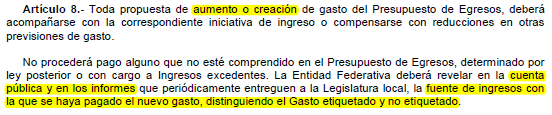 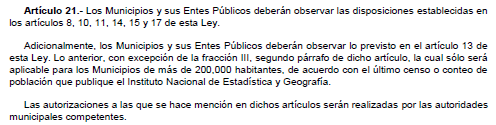 3. Pasivo Circulante al Cierre del Ejercicio (ESF-12)Se informará solo al 31 de diciembre de 20204. Deuda Pública y ObligacionesActualmente el Municipio de León tiene contratados tres créditos con diferentes instituciones de crédito, por un importe total de $1,405,570,895 en su totalidad dispuesto, al cierre del 30 de septiembre de 2020 se tiene un saldo pendiente de amortizar de $1,076,080,661, la contratación fue destinada para refinanciamiento del municipio y obra pública productiva, a continuación, se detalla la ficha técnica de cada crédito:5. Obligaciones a Corto PlazoNada que ManifestarFundamento Artículo 31 LDF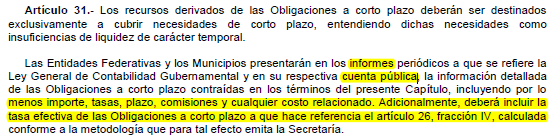 6. Evaluación de CumplimientoSe revelará:Actualmente el Municipio se encuentra trabajando para la emisión de la evaluación en coordinación con Secretaría de Finanzas Inversión y Administración del Gobierno del Estado de GuanajuatoFundamento Artículo 40 LDF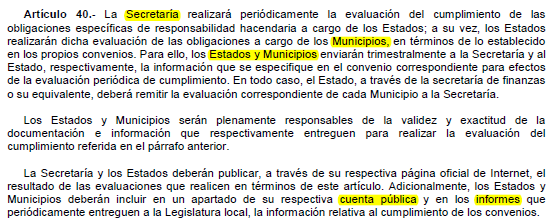 Formato 4 Balance Presupuestario - LDFFormato 4 Balance Presupuestario - LDFFormato 4 Balance Presupuestario - LDFFormato 4 Balance Presupuestario - LDFFormato 4 Balance Presupuestario - LDFMunicipio de LeónMunicipio de LeónMunicipio de LeónMunicipio de LeónMunicipio de LeónBalance Presupuestario - LDFBalance Presupuestario - LDFBalance Presupuestario - LDFBalance Presupuestario - LDFBalance Presupuestario - LDFDel 1 de enero al 30 de septiembre de 2020Del 1 de enero al 30 de septiembre de 2020Del 1 de enero al 30 de septiembre de 2020Del 1 de enero al 30 de septiembre de 2020Del 1 de enero al 30 de septiembre de 2020(PESOS)(PESOS)(PESOS)(PESOS)(PESOS)Concepto (c)Estimado/
Aprobado (d)DevengadoRecaudado/
PagadoA. Ingresos Totales (A = A1+A2+A3)6,256,309,4734,992,023,4854,992,188,655A1. Ingresos de Libre Disposición4,471,677,2013,661,015,5003,661,180,669A2. Transferencias Federales Etiquetadas1,784,632,2711,331,007,9851,331,007,985A3. Financiamiento Neto000B. Egresos Presupuestarios1 (B = B1+B2)6,082,156,1543,530,493,0093,411,538,393B1. Gasto No Etiquetado (sin incluir Amortización de la Deuda Pública)4,509,582,2472,695,488,8492,605,743,185B2. Gasto Etiquetado (sin incluir Amortización de la Deuda Pública) 1,572,573,907835,004,161805,795,209C. Remanentes del Ejercicio Anterior ( C = C1 + C2 )0644,577,862624,533,302C1. Remanentes de Ingresos de Libre Disposición aplicados en el periodo0505,493,024485,757,103C2. Remanentes de Transferencias Federales Etiquetadas aplicados en el periodo0139,084,837138,776,199I. Balance Presupuestario (I = A – B + C)  174,153,3192,106,108,3372,205,183,564II. Balance Presupuestario sin Financiamiento Neto (II = I - A3)174,153,3192,106,108,3372,205,183,564III. Balance Presupuestario sin Financiamiento Neto y sin Remanentes del Ejercicio Anterior (III= II - C)174,153,3191,461,530,4761,580,650,261ConceptoAprobadoDevengadoPagadoE. Intereses, Comisiones y Gastos de la Deuda (E = E1+E2)80,057,67061,821,03761,821,037E1. Intereses, Comisiones y Gastos de la Deuda con Gasto No Etiquetado3,000,00000E2. Intereses, Comisiones y Gastos de la Deuda con Gasto Etiquetado77,057,67061,821,03761,821,037IV. Balance Primario (IV = III + E)254,210,9881,523,351,5131,642,471,299ConceptoEstimado/
AprobadoDevengadoRecaudado/
PagadoF. Financiamiento (F = F1 + F2)000F1. Financiamiento con Fuente de Pago de Ingresos de Libre Disposición000F2. Financiamiento con Fuente de Pago de Transferencias Federales Etiquetadas000G. Amortización de la Deuda (G = G1 + G2)75,512,57856,306,51856,306,518G1. Amortización de la Deuda Pública con Gasto No Etiquetado000G2. Amortización de la Deuda Pública con Gasto Etiquetado75,512,57856,306,51856,306,518A3. Financiamiento Neto (A3 = F – G )-75,512,578-56,306,518-56,306,518ConceptoEstimado/
AprobadoDevengadoRecaudado/
PagadoA1. Ingresos de Libre Disposición 4,471,677,2013,661,015,5003,661,180,669A3.1 Financiamiento Neto con Fuente de Pago de Ingresos de Libre Disposición (A3.1 = F1 – G1)000F1. Financiamiento con Fuente de Pago de Ingresos de Libre Disposición000G1. Amortización de la Deuda Pública con Gasto No Etiquetado000B1. Gasto No Etiquetado (sin incluir Amortización de la Deuda Pública)4,509,582,2472,695,488,8492,605,743,185C1. Remanentes de Ingresos de Libre Disposición aplicados en el periodo0505,493,024485,757,103V. Balance Presupuestario de Recursos Disponibles 
(V = A1 + A3.1 – B 1 + C1)-37,905,0461,471,019,6761,541,194,588VI. Balance Presupuestario de Recursos Disponibles sin Financiamiento Neto (VI = V – A3.1)-37,905,0461,471,019,6761,541,194,588ConceptoEstimado/
AprobadoDevengadoRecaudado/
PagadoA2. Transferencias Federales Etiquetadas1,784,632,2711,331,007,9851,331,007,985A3.2 Financiamiento Neto con Fuente de Pago de Transferencias Federales Etiquetadas (A3.2 = F2 – G2)-75,512,578-72,173,584-72,173,584F2. Financiamiento con Fuente de Pago de Transferencias Federales Etiquetadas000G2. Amortización de la Deuda Pública con Gasto Etiquetado75,512,57872,173,58472,173,584B2. Gasto Etiquetado (sin incluir Amortización de la Deuda Pública)1,572,573,907835,004,161805,795,209C2. Remanentes de Transferencias Federales Etiquetadas aplicados en el periodo0139,084,837138,776,199VII. Balance Presupuestario de Recursos Etiquetados 
(VII = A2 + A3.2 – B2 + C2)136,545,786562,915,078591,815,392VIII. Balance Presupuestario de Recursos Etiquetados sin Financiamiento Neto (VIII = VII – A3.2)212,058,364635,088,662663,988,976Ente PúblicoEnte PúblicoEnte PúblicoEnte PúblicoEnte PúblicoInforme de cuentas por pagar y que integran el pasivo circulante al cierre del ejercicio 2020Informe de cuentas por pagar y que integran el pasivo circulante al cierre del ejercicio 2020Informe de cuentas por pagar y que integran el pasivo circulante al cierre del ejercicio 2020Informe de cuentas por pagar y que integran el pasivo circulante al cierre del ejercicio 2020Informe de cuentas por pagar y que integran el pasivo circulante al cierre del ejercicio 2020COGConceptoDevengado
(a)Pagado
(b)Cuentas por pagar
(c) = (a-b)Gasto No Etiquetado0.000.000.001000Servicios Personales2000Materiales y Suministros3000Servicios Generales4000Transferencias, Asignaciones, Subsidios y Otras Ayudas5000Bienes Muebles, Inmuebles e Intangibles6000Inversión Pública7000Inversiones Financieras y Otras Provisiones8000Participaciones y Aportaciones 9000Deuda PúblicaGasto Etiquetado0.000.000.001000Servicios Personales2000Materiales y Suministros3000Servicios Generales4000Transferencias, Asignaciones, Subsidios y Otras Ayudas5000Bienes Muebles, Inmuebles e Intangibles6000Inversión Pública7000Inversiones Financieras y Otras Provisiones8000Participaciones y Aportaciones 9000Deuda PúblicaTotal0.000.000.00Destino del CréditoAcreedorNo. Contrato CréditoClase del TítuloFinanciamiento contratadoFinanciamiento contratadoFinanc. DispuestoSaldo en PesosTasa de InterésDestino del CréditoAcreedorNo. Contrato CréditoClase del TítuloUDISEn PesosEn PesosSaldo en PesosTasa de InterésCREDITOS CONTRATADOSRefinanciamientoBanco Nacional de México. S.A.24776546014Pagarés      -         609,801,665      609,801,665       457,790,880.75 TIIE + 0.70 Obra Pública ProductivaBanco Nacional de Obras y Servicios Públicos, S.N.C.11513Pagarés      -         540,000,000     540,000,000      412,500,000.00  TIIE + 0.94 RefinanciamientoBanco Mercantil del Norte, S.A.67374996Pagarés      -         255,769,230     255,769,230       205,789,780.00  TIIE + 0.68 TOTAL CREDITOS1,405,570,8951,405,570,895   1,076,080,660.75 AcreedorNo. Total de PagosFecha de ContrataciónFecha de VencimientoRegistro EstatalPeríodo de GraciaGarantíaFuente de Financ.Núm. de Decreto Congreso / Aut.Fecha del Acuerdo de cada enteObserv.Banco Nacional de México. S.A.76/18006-may-1428-jun-29249/1412 MesesPart. Federales Crédito Bancario15327-dic-13FinanciamientoBanco Nacional de Obras y Servicios Públicos, S.N.C.75/24018-mar-1413-jun-34248/1424 Meses Part. Federales Crédito Bancario15427-dic-13Contrato nuevoBanco Mercantil del Norte, S.A.74/24010-jun-1410-jun-34250/1412 MesesPart. Federales Crédito                                                Bancario15327-dic-13Financiamiento